LABEL QUALITÉ POUR LE SPORT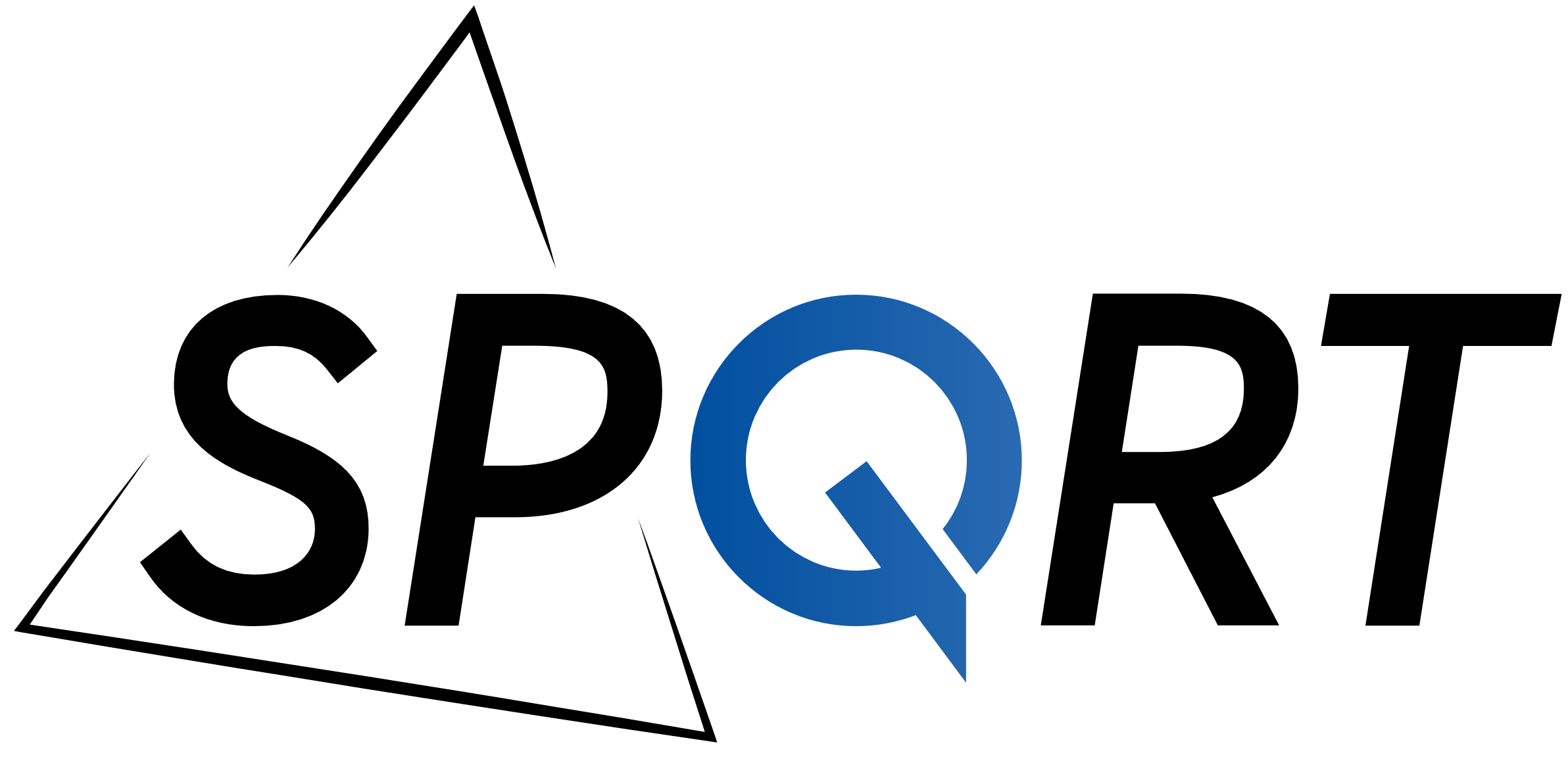 QUESTIONNAIRE CLUBASPECTS GÉNÉRAUXMENTION FORMATIONMENTION MANIFESTATIONMENTION RELÈVE ET ÉLITE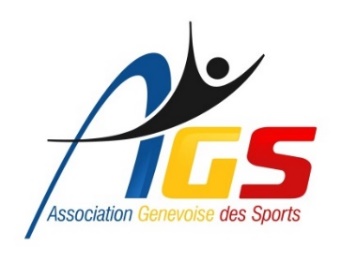 INDEX DES CRITÈRESEn rouge : les critères prépondérantsASPECTS GENERAUXCRITERES INTERNES ET JURIDIQUES1. 	Statuts2 	Cahier des charges : conforme aux statuts3	Cahier des charges : consultation4. 	Conditions d'adhésion non discriminatoires5. 	Besoins et attentes des membres : participation à des activités6.	Bénévolat7.	Motivation des bénévoles8.	Politique du sport : code de conduite, charte, règlement9. 	Politique du sport : contrôle et vérification du code de conduite / charte10. 	Politique du sport : promotion et soutien à la jeunesse11.	Philosophie d'intégration12.	Politique d’intégration : public à besoins particuliers13.	Égalité des genres et implication des membres dans l'organisation du clubCRITERES DE SANTE ET DE BIEN-ETRE1. 	Santé bien-être au sein du club : prévention2.	Santé et sécurité au sein du club : initiatives3.	Santé et bien-être mental au sein du club : initiatives4.	Santé par le sport : campagne de préventionCRITERES ECONOMIQUES1. 	Recrutement2.	Conditions de travail : qualité des contrats et cahier des charges des collaborateurs3. 	Conditions de travail : rétribution des membres du comité4. 	Conditions de travail : rétribution des personnes5. 	Conditions de travail : évaluation des compétences6. 	Informations financières 7. 	Rentabilité et bilan comptable : moyenne sur les trois dernières années8.	Planification financière : risques9.	Planification financière : recherche de fonds et mécénatCRITERES ENVIRONNEMENTAUX1.	Impact dans la municipalité ou dans les communes genevoises2.	Exigences environnementales : responsabilité3.	Economie locale : sollicitation des partenaires locaux4. 	Mobilité : favoriser les transports regroupés et réduire les déplacements individuelsCRITERES DE COMMUNICATION ET MEDIA1.	Diffusion de l’information aux membres sur la politique sportive2.	Politique du sport : diffusion du code de conduite, de la charte, du règlement3.	Promotion des activités auprès des instances communales et/ou cantonales4.	Prestations : communication avec les membres5.	Information aux instances sportives régionales ou nationales	MENTION FORMATION CRITERES INTERNES ET JURIDIQUES1.. 	Promotion interne : développement personnel des membres2. 	Formation interne : efforts pour accroître les compétences des membres3. 	Formation externe : efforts pour accroître les compétences des membres4. 	Formation externe : implication des membres du club5.	Encadrement : compétences techniques6. 	Ethique : valeurs fondamentalesCRITERES DE SANTE ET DE BIEN-ETRE1. 	Accompagnement du personnel encadrant2. 	Sécurité des membres3. 	Prévention des incivilités3. 	Participation du sportif à la vie du clubCRITERES ECONOMIQUES1. 	Prestations offertes : formations ou prestations offertesCRITERES DE COMMUNICATION ET MEDIA1. 	Promotion des formations et des stages2. 	Inscriptions aux formations et aux stagesMENTION MANIFESTATION CRITERES INTERNES ET JURIDIQUES1. 	Comité d’organisation2. 	Démarches administratives3. 	Manifestation : recrutement des bénévoles 4. 	Manifestation : formation des bénévoles 5. 	Manifestation : gestion des tâches par délégation 6. 	Manifestation : sécurité du lieu 7. 	Manifestation : sécurité des participants8. 	Participation ou/et organisation de manifestations publiquesCRITERES DE SANTE ET DE BIEN-ETRE1. 	Manifestation : motivation des bénévolesCRITERES ECONOMIQUES1. 	Equilibre budgétaire2. 	Provenance des fondsCRITERES ENVIRONNEMENTAUX1. 	Production : impact environnemental2.	Exigences environnementales : respect et préservation de l’environnement3. 	Mesures environnementalesCRITERES DE COMMUNICATION ET MEDIA1. 	Publications : événements sportifs ou autres2. 	Promotion de la manifestation ou de l’évènement3. 	Suivi de la manifestationMENTION RELEVE ET ELITECRITERES INTERNES ET JURIDIQUES1. 	Encadrement des sportifs : la relève2. 	Encadrement des sportifs : élite3. 	Encadrement des sportifs : planification et gestion4.	Moyens mis à disposition : infrastructures5. 	Parcours du sportif : moyens6. 	Reconnaissance par les instances sportives nationalesCRITERES DE SANTE ET DE BIEN-ETRE1. 	Santé et bien-être des sportifs : soutien psychique2. 	Santé et bien-être des sportifs : soutien physique et suivi physiologiqueCRITERES ECONOMIQUES1. 	Soutien matériel et financier du sportifCRITERES DE COMMUNICATION ET MEDIA1. 	Promotion du sportif Membres et sections: cochez ce qui convientTypes de disciplines/activités : précisez, si nécessaireVeuillez cocher ou remplir, pour chaque question, la case qui correspond à l’état de situation du club sportif, à ce jour.ASPECTS GENERAUXCRITERES INTERNES ET JURIDIQUES1. Statuts 2. Cahier des charges du club : conforme aux statuts3. Cahier des charges du club : consultation4. Conditions d’adhésion non discriminatoires5. Besoins et attentes des membres : Participation à des activités6. Bénévolat7. Motivation des bénévoles 8. Politique du sport : code de conduite, charte, règlement 9. Politique du sport : contrôle et vérification du code de conduite/charte10. Politique du sport : promotion et soutien à la jeunesse  11. Philosophie d’intégration12. Politique d’intégration : public à besoins particuliers13. Égalité des genres et implication des membres dans l’organisation du clubCRITERES DE SANTE ET DE BIEN-ÊTRE1. Santé et bien-être au sein du club : prévention2. Santé et sécurité au sein du club : initiative(s)3. Santé et bien-être mental au sein du club : initiative(s)4. Santé par le sport : campagnes de préventionCRITERES ECONOMIQUES1. Recrutement2. Conditions de travail : qualité des contrats et cahier des charges des collaborateurs3. Conditions de travail : rétribution des membres du comité4. Conditions de travail : rétribution des personnes 5. Conditions de travail : évaluation des compétences6. Informations financières7. Rentabilité et bilan comptable : moyenne sur les trois dernières années8. Planification financière : risques 9. Planification financière : recherche de fonds et mécénatCRITERES ENVIRONNEMENTAUX1. Impact dans la municipalité ou dans les communes genevoises2. Exigences environnementales : responsabilité3. Économie locale : sollicitation des partenaires locaux4. Mobilité : favoriser les transports regroupés et réduire les déplacements individuelsCRITERES DE COMMUNICATION ET MEDIA1. Diffusion de l’information aux membres sur sa politique sportive interne 2. Politique du sport : diffusion du code de conduite, de la charte, du règlement 3. Promotion des activités auprès des instances communales et/ou cantonales  4. Prestations : communication avec les membres5. Information aux instances sportives régionales ou nationales MENTION FORMATION CRITERES INTERNES ET JURIDIQUES1. Promotion interne : développement personnel des membres2. Formation interne : efforts pour accroître les compétences des membres3. Formation externe : efforts pour accroître les compétences des membres4. Formation externe : implication des membres du club 5. Encadrement : compétences techniques6. Éthique : valeurs fondamentalesCRITERES DE SANTE ET DE BIEN-ÊTRE1. Accompagnement du personnel encadrant2. Sécurité des membres3. Prévention des incivilités4. Participation du sportif à la vie du clubCRITERES ECONOMIQUES1. Prestations offertes : formations ou prestations offertesCRITERES DE COMMUNICATION ET MEDIA1. Promotion des formations et des stages2. Inscriptions aux formations et aux stages  MENTION MANIFESTATIONCRITERES INTERNES ET JURIDIQUES1.Comité d’organisation2. Démarches administratives3. Manifestation : recrutement des bénévoles 4. Manifestation :  formation des bénévoles5.Manifestation : gestion des tâches par délégation6. Manifestation : sécurité du lieu 7. Manifestation : sécurité des participants8. Participation ou/et organisation de manifestations publiquesCRITERES DE SANTE ET DE BIEN-ÊTRE1. Manifestation : motivation des bénévoles CRITERES ECONOMIQUES1. Équilibre budgétaire2. Provenance des fondsCRITERES ENVIRONNEMENTAUX1. Production : impact environnemental2. Mesures environnementales3. Exigences environnementales : respect et préservation de l’environnementCRITERES DE COMMUNICATION ET MEDIA1. Publications : événements sportifs ou autres2. Promotion de la manifestation ou de l’évènement3. Suivi de la manifestation MENTION RELEVE ET ELITECRITERES INTERNES ET JURIDIQUES1. Encadrement des sportifs : la relève2. Encadrement des sportifs : élite3. Encadrement des sportifs d’élite : planification et gestion4. Moyens mis à disposition : infrastructures 5. Parcours du sportif : moyens6. Reconnaissance par les instances sportives nationalesCRITERES DE SANTE ET DE BIEN-ÊTRE1. Santé et bien-être des sportifs : soutien psychique2. Santé et bien-être des sportifs : soutien physique et suivi physiologiqueCRITERES ECONOMIQUES1. Soutien matériel et financier du sportifCRITERES DE COMMUNICATION ET MEDIA1. Promotion du sportifLes documents ci-dessous doivent impérativement être annexés pour le traitement du dossier :● Statuts du club ● Comptes / bilan / pertes et profits des trois dernières années● Rapport des vérificateurs des comptes des trois dernières années● Liste des membres ● Liste des membres du comité● Bilan des activités du club de l’année dernière● Procès-verbal de l’assemblée générale des trois dernières années● Documents média (flyers/articles de presse/site internet)Par ma signature, je soussigné (e), confirme avoir lu le règlement et en accepte les conditions.INFORMATIONS GENERALESINFORMATIONS GENERALESLe club est-il affilié à une association cantonale Le club est-il affilié à une association cantonale  oui   nonLe club est-il affilié à une fédération nationale Le club est-il affilié à une fédération nationale  oui   nonLe club est-il, de par ses statuts, une organisation à but non-lucratif ?    Le club est-il, de par ses statuts, une organisation à but non-lucratif ?     oui   nonEst-ce que le comité du club est en majorité bénévole ?Est-ce que le comité du club est en majorité bénévole ? oui   nonJe (nous) certifie (certifions) avoir pris connaissance du règlement Label de Qualité pour le Sport et accepte (acceptons) les conditionsJe (nous) certifie (certifions) avoir pris connaissance du règlement Label de Qualité pour le Sport et accepte (acceptons) les conditionsoui   Nom du club :      Nom du club :      Nom du club :      Nom et Prénom du/de la Président(e):      Nom et Prénom du/de la Président(e):      Nom et Prénom du/de la Président(e):      Responsable du club :      Responsable du club :      Responsable du club :      Adresse :     Adresse :     Adresse :     NPA/lieu      NPA/lieu      NPA/lieu      Site internet :      Site internet :      Site internet :      Activité Quel sport pratiquez-vous ?      Types de membres : précisez le nombreTypes de membres : précisez le nombreTypes de membres : précisez le nombreTypes de membres : précisez le nombreTypes de membres : précisez le nombreTypes de membres : précisez le nombre Aînés       Aînés       Adultes       Adultes       Juniors       Juniors      Catégories de membres : précisez le nombreCatégories de membres : précisez le nombreCatégories de membres : précisez le nombreCatégories de membres : précisez le nombreCatégories de membres : précisez le nombreCatégories de membres : précisez le nombreLicenciés      Non-licenciés      Non-licenciés      Passifs      Passifs      Autre      1      2      3      Le club a-t-il des statuts conformes au Code civil suisse, art. 60 et suivants, votés en assemblée générale ? Si oui, veuillez préciser à quelle date ?        oui nonLa gestion du club répond-t-elle aux exigences ou conditions posées par les statuts et aux engagements qui en résultent ?Si oui, pour quels domaines ?  oui Administratif Technique Financier Formation ActivitésLa gestion du club répond-t-elle aux exigences ou conditions posées par les statuts et aux engagements qui en résultent ?Si oui, pour quels domaines ?  non  nonÀ quelle fréquence le club transmet l’information sur la politique sportive interne (vision-projets-investissements) jamais Peu Assez  BeaucoupDans quels domaines votre club garantit l’application d’une politique d’adhésion non discriminatoire ? Physique Identité de genre Religion Ethnie Statut social Orientation sexuelle Age Le club répond-il aux besoins et aux attentes des membres, notamment quant à leur désir de participer à des manifestations ? oui non oui non oui nonSi oui précisez votre avis :PeuAssezBeaucoupFréquentation aux activitésDiversité de l’offreImplication des membresAutre :Faites-vous appel à des bénévoles ?Si oui, de quelle manière ?Si non quelles en sont les raisons ?  oui Annonce dans les médias	Annonce sur le site internet du club	Connaissance interne ou externe au club Réseaux sociaux Autre :     Faites-vous appel à des bénévoles ?Si oui, de quelle manière ?Si non quelles en sont les raisons ?  non Annonce dans les médias	Annonce sur le site internet du club	Connaissance interne ou externe au club Réseaux sociaux Autre :     Est-ce que des mesures sont prises pour fidéliser les bénévoles au sein du club ?Si oui, veuillez préciser : ouiEst-ce que des mesures sont prises pour fidéliser les bénévoles au sein du club ?Si oui, veuillez préciser : nonExiste-t-il un code de conduite écrit et/ou une charte et/ou un règlement diffusé au sein du club ?Si oui, veuillez préciser lequel : ouiExiste-t-il un code de conduite écrit et/ou une charte et/ou un règlement diffusé au sein du club ?Si oui, veuillez préciser lequel : nonExiste-t-il, au sein du club, un système de contrôle et de vérification des violations du code de conduite ou de la charte ?Si oui, veuillez préciser lequel : ouiExiste-t-il, au sein du club, un système de contrôle et de vérification des violations du code de conduite ou de la charte ?Si oui, veuillez préciser lequel : nonEst-ce que la politique sportive du club garantit l’accueil des jeunes ?Si oui, veuillez préciser par quels moyens ? ouiEst-ce que la politique sportive du club garantit l’accueil des jeunes ?Si oui, veuillez préciser par quels moyens ? nonExiste-t-il une philosophie d’intégration dans le club, par exemple, la participation des membres aux activités, manifestations, tournois, ou dans l’organisation de la soirée du club ?Ou autre :     Si oui, veuillez préciser : ouiExiste-t-il une philosophie d’intégration dans le club, par exemple, la participation des membres aux activités, manifestations, tournois, ou dans l’organisation de la soirée du club ?Ou autre :     Si oui, veuillez préciser : nonLe club, propose-t-il des conditions favorables afin d’intégrer des membres avec des besoins particuliers ?Si oui, veuillez préciser quelles sont ces conditions :Si non, quelles en sont les raisons ? Veuillez préciser :      ouiLe club, propose-t-il des conditions favorables afin d’intégrer des membres avec des besoins particuliers ?Si oui, veuillez préciser quelles sont ces conditions :Si non, quelles en sont les raisons ? Veuillez préciser :     nonExiste-t-il des mesures pour promouvoir la politique d’égalité des genres au sein du club ?Si oui, veuillez préciser : ouiExiste-t-il des mesures pour promouvoir la politique d’égalité des genres au sein du club ?Si oui, veuillez préciser : nonLe club applique-t-il une politique de prévention de la santé et de contrôle des addictions et/ou des dépendances ?ouinonSi oui, veuillez préciser pour quel type d’addiction ou de dépendancePeuAssezBeaucoup Alcool Tabac Drogues Cyberaddiction  Médicaments  Boissons énergisantesAutre :      Le club propose-t-il des initiatives en matière de santé et de sécurité, afin de créer des circonstances favorables à l’activité ou/et réduire les accidents ? (par ex : bonne alimentation, sommeil)Veuillez préciser : ouiLe club propose-t-il des initiatives en matière de santé et de sécurité, afin de créer des circonstances favorables à l’activité ou/et réduire les accidents ? (par ex : bonne alimentation, sommeil)Veuillez préciser : nonLe club propose-t-il des initiatives en matière de santé mentale, à savoir la gestion du stress, la prévention du harcèlement, la non-discrimination, les incivilités, le burn-out, etc., afin de favoriser une ambiance saine au sein du club ?Veuillez préciser :  ouiLe club propose-t-il des initiatives en matière de santé mentale, à savoir la gestion du stress, la prévention du harcèlement, la non-discrimination, les incivilités, le burn-out, etc., afin de favoriser une ambiance saine au sein du club ?Veuillez préciser :  nonLe club s’engage-t-il dans des campagnes de prévention de la santé par le sportouinonSi oui, lesquellesPeuAssezBeaucoup Cool and Clean Carrefour Addiction Le Respect Autre :      Est-ce que le club emploie des professionnels (moniteurs / sportifs/ administrateurs) ? oui  nonSi oui, de quelle manière sont-ils recrutés ?Recrutement : interne externeEst-ce que le club propose des contrats de travail ?Si oui, veuillez préciser le type de contrat (contrat fixe, temporaire ?) et à quel pourcentage : ouiEst-ce que le club propose des contrats de travail ?Si oui, veuillez préciser le type de contrat (contrat fixe, temporaire ?) et à quel pourcentage : nonExiste-t-il un système de rétribution des membres du comité ?Si oui, lequel ? Veuillez préciser : oui	Salaire (partiel ou non)	Indemnité (heures de séances)	Dédommagement	(ex : frais véhicule)	Défraiement	(ex : frais effectifs)Existe-t-il un système de rétribution des membres du comité ?Si oui, lequel ? Veuillez préciser : non	Salaire (partiel ou non)	Indemnité (heures de séances)	Dédommagement	(ex : frais véhicule)	Défraiement	(ex : frais effectifs)Existe-t-il un système de rétribution des personnes qui participent à la gestion du club ?Si oui, lequel ? Veuillez préciser : oui	Salaire (partiel ou non)	Indemnité (heures séances)	Dédommagement	(ex : frais véhicule)	Défraiement	(ex : frais effectifs)Existe-t-il un système de rétribution des personnes qui participent à la gestion du club ?Si oui, lequel ? Veuillez préciser : non	Salaire (partiel ou non)	Indemnité (heures séances)	Dédommagement	(ex : frais véhicule)	Défraiement	(ex : frais effectifs)Existe-t-il un système de classification ou/et d’évaluation des compétences ?Si oui, lequel ? Veuillez préciser : oui Qualification Ancienneté Expérience  Autre :      Existe-t-il un système de classification ou/et d’évaluation des compétences ?Si oui, lequel ? Veuillez préciser : non Qualification Ancienneté Expérience  Autre :      Est-ce que les membres peuvent consulter ou reçoivent les informations financières, notamment le budget et les comptes annuels ?Si oui, sous quelle forme ?ouiSi non, quelles en sont les raisons ?nonLe résultat financier assure-t-il l’existence et la croissance du club ?Par exemple : bénéfice sur une manifestation, capitalisation de fonds, investissements. ouiSi non, quelles en sont les raisons ?nonExiste-t-il une planification financière au sein du club ?Si oui, quelle est sa durée ? oui terme : 1 an terme : 3 ansExiste-t-il une planification financière au sein du club ?Si oui, quelle est sa durée ? non terme : 1 an terme : 3 ansLe club dispose-t-il d’une structure de recherche de fonds et/ou de mécènes pour les jeunes et les sportifs d’élite ?Si oui, veuillez préciser :ouiLe club dispose-t-il d’une structure de recherche de fonds et/ou de mécènes pour les jeunes et les sportifs d’élite ?Si oui, veuillez préciser :nonLes activités du club ont-elles un impact auprès de la municipalité ou des communes genevoises ?Si oui, veuillez préciser : ouiSi non, quelles mesures sont mises en œuvre pour améliorer cet impact ?Veuillez préciser : nonLe club veille-t-il à gérer les affaires courantes de manière responsable (par ex : recyclage, limiter le gaspillage, optimisation des ressources…) ?Si oui, veuillez préciser : ouiSi non, quelles mesures sont mises en œuvre pour améliorer la responsabilité du club ?Veuillez préciser : nonLe club sollicite-t-il les partenaires commerciaux locaux dans la gestion du club et/ou lors de l’organisation d’une manifestation ?Si oui, veuillez préciser : ouiSi non, quelles en sont les raisons ?Veuillez préciser : nonLors des déplacements des membres pour un match, un tournoi ou une manifestation, le club propose-t-il une organisation de regroupement limitant les déplacements individuels (par ex : co-voiturage, déplacement en train, en bus) ?Si oui, veuillez préciser : ouinonPensez-vous prendre des mesures pour améliorer les déplacements ?Veuillez préciser : ouinonAvec quels moyens et selon quelle fréquence, l’information aux membres est-elle diffusée ?Veuillez préciser : Avec quels moyens et selon quelle fréquence, l’information aux membres est-elle diffusée ?Veuillez préciser : Avec quels moyens et selon quelle fréquence, l’information aux membres est-elle diffusée ?Veuillez préciser : Avec quels moyens et selon quelle fréquence, l’information aux membres est-elle diffusée ?Veuillez préciser : PeuAssezBeaucoup Site internet Réseaux sociaux Bulletin interne ou newsletter Courrier postal ou courriel  Lors de l’assemblée générale Autre :      Le code de conduite et/ou la charte et/ou le règlement sont-ils diffusés au sein du club ?Si oui, de quelle manière : oui Le code de conduite et/ou la charte et/ou le règlement sont-ils diffusés au sein du club ?Si oui, de quelle manière : nonLes informations concernant le club sont-elles diffusées aux instances communales et/ou cantonales ?Si oui, veuillez préciser par quels moyens ?Et à quelles instances ?  ouiLes informations concernant le club sont-elles diffusées aux instances communales et/ou cantonales ?Si oui, veuillez préciser par quels moyens ?Et à quelles instances ?  nonLe club propose-t-il à ses membres des enquêtes de satisfaction (système de gestion des plaintes) ?ouioui non nonSous quelle forme ?PeuAssezAssezBeaucoupBoîte à suggestion Réunion/séance Questionnaire de satisfactionAutre Les informations du club sont-elles diffusées aux instances sportives régionales et/ou nationales ? Si oui, veuillez préciser par quel moyen : ouiLes informations du club sont-elles diffusées aux instances sportives régionales et/ou nationales ? Si oui, veuillez préciser par quel moyen : nonLe club offre-t-il des possibilités de promotion interne à ses membres ?Si oui, lesquelles et sous quelle forme ?Veuillez préciser : ouiLe club offre-t-il des possibilités de promotion interne à ses membres ?Si oui, lesquelles et sous quelle forme ?Veuillez préciser : nonLe club propose-t-il des formations internes à ses membres ?Si oui, quelle(s) fonction(s) occupe(nt) il(s)/elle(s) actuellement ?Veuillez préciser : ouiLe club propose-t-il des formations internes à ses membres ?Si oui, quelle(s) fonction(s) occupe(nt) il(s)/elle(s) actuellement ?Veuillez préciser : nonLe club propose-t-il des formations externes à ses membres ? (par ex : J+S)Si oui, veuillez préciser : ouiLe club propose-t-il des formations externes à ses membres ? (par ex : J+S)Si oui, veuillez préciser : nonLes membres du club sont-ils impliqués dans les formations externes ?Si oui, à quel pourcentage :Si non, veuillez préciser :oui - 3 % des membres + 3 % des membresLes membres du club sont-ils impliqués dans les formations externes ?Si oui, à quel pourcentage :Si non, veuillez préciser :non - 3 % des membres + 3 % des membresLe club veille-t-il à ce que le personnel d’encadrement bénéficie des connaissances adéquates liées à la fonction ? (par ex : compétences techniques, expérience, diplômes).Si oui, veuillez préciser : ouiLe club veille-t-il à ce que le personnel d’encadrement bénéficie des connaissances adéquates liées à la fonction ? (par ex : compétences techniques, expérience, diplômes).Si oui, veuillez préciser : nonLe club exige-t-il de ses collaborateurs de respecter ses valeurs fondamentales ? (Par ex : esprit d’équipe, implication dans la vie du club, etc.) Si oui, veuillez préciser : ouiLe club exige-t-il de ses collaborateurs de respecter ses valeurs fondamentales ? (Par ex : esprit d’équipe, implication dans la vie du club, etc.) Si oui, veuillez préciser : nonLe club propose-t-il un soutien lors de problèmes (relationnels, de comportement) dans le cadre de ses activités ?Veuillez préciser :Si non, veuillez préciser : ouiLe club propose-t-il un soutien lors de problèmes (relationnels, de comportement) dans le cadre de ses activités ?Veuillez préciser :Si non, veuillez préciser : nonLe club exige-t-il de ses collaborateurs de suivre une formation liée à la sécurité des membres ? (Par ex : prévention, discipline, premiers secours…)Veuillez préciser : ouiLe club exige-t-il de ses collaborateurs de suivre une formation liée à la sécurité des membres ? (Par ex : prévention, discipline, premiers secours…)Veuillez préciser : nonLe club veille-t-il à limiter les incivilités commises par les sportifs et/ou les spectateurs ?Veuillez préciser : ouiLe club veille-t-il à limiter les incivilités commises par les sportifs et/ou les spectateurs ?Veuillez préciser : nonLe club exige-t-il de la part du sportif un investissement envers le club ? (Par ex : partage d’expérience, encadrement des jeunes, présence lors de manifestations, représentation médiatique, formation des jeunes…)Veuillez préciser : ouiLe club exige-t-il de la part du sportif un investissement envers le club ? (Par ex : partage d’expérience, encadrement des jeunes, présence lors de manifestations, représentation médiatique, formation des jeunes…)Veuillez préciser :nonLe club est-il en mesure d’offrir tout ou partie de prestations/formations à ses membres ?Veuillez préciser :ouiLe club est-il en mesure d’offrir tout ou partie de prestations/formations à ses membres ?Veuillez préciser :nonLe club fait-il la promotion des formations et/ou des stages qu’il propose à ses membres ou au public ?Si oui, veuillez préciser par quels moyens ?Si non, quelles en sont les raisons ?  ouiLe club fait-il la promotion des formations et/ou des stages qu’il propose à ses membres ou au public ?Si oui, veuillez préciser par quels moyens ?Si non, quelles en sont les raisons ?  nonQuel support le club propose-t-il à ses membres ou au public pour concrétiser les inscriptions à ses formations et/ou à ses stages ?Veuillez préciser  Application informatique Site internet Document papier Autre ;      Le club compose-t-elle un comité spécifique ou élargi pour l’organisation d’une manifestation ou d’un événement ?Si oui, veuillez préciser quelles en sont les fonctions :ouiLe club compose-t-elle un comité spécifique ou élargi pour l’organisation d’une manifestation ou d’un événement ?Si oui, veuillez préciser quelles en sont les fonctions :nonLe club a-t-il en son sein un ou des membres compétents pour remplir les démarches administratives liées à l’organisation d’une manifestation ou d’un évènement ? (Par ex :  contacts, choix du lieu, autorisation, réservation…)Si oui, veuillez préciser :ouiLe club a-t-il en son sein un ou des membres compétents pour remplir les démarches administratives liées à l’organisation d’une manifestation ou d’un évènement ? (Par ex :  contacts, choix du lieu, autorisation, réservation…)Si oui, veuillez préciser :nonDe quelle manière le club recrute-t-il les bénévoles ?Veuillez préciser :  Au sein du club Externe au clubLe club propose-t-il aux bénévoles une formation spécifique propre à l’organisation d’une manifestation ou d’un évènement ?Si oui, veuillez préciser :ouiLe club propose-t-il aux bénévoles une formation spécifique propre à l’organisation d’une manifestation ou d’un évènement ?Si oui, veuillez préciser :nonLe club veille-t-il à une bonne répartition des tâches auprès des bénévoles ? Si oui, veuillez préciser :ouiLe club veille-t-il à une bonne répartition des tâches auprès des bénévoles ? Si oui, veuillez préciser :nonLe club garantit-il la sécurité du lieu de la manifestation ?Veuillez préciser de quelle manière ?Si non, quelles en sont les raisons ?  ouiLe club garantit-il la sécurité du lieu de la manifestation ?Veuillez préciser de quelle manière ?Si non, quelles en sont les raisons ?  nonLe club garantit-il la sécurité des participants pendant la manifestation ?Veuillez préciser de quelle manière ?Si non, quelles en sont les raisons ?  ouiLe club garantit-il la sécurité des participants pendant la manifestation ?Veuillez préciser de quelle manière ?Si non, quelles en sont les raisons ?  nonLe club participe-t-il ou organise-t-il des manifestations locales/régionales autres que celles liées à son sport ? (Par ex. participation à une manifestation culturelle ou organisation d’une fête villageoise)Ou autres :     Si oui, veuillez préciser : ouiLe club participe-t-il ou organise-t-il des manifestations locales/régionales autres que celles liées à son sport ? (Par ex. participation à une manifestation culturelle ou organisation d’une fête villageoise)Ou autres :     Si oui, veuillez préciser : nonDe quelle façon le club encourage-t-il ses bénévoles à s’engager dans l’organisation d’une manifestation ou d’un évènement ?Veuillez préciser :  CadeauReconnaissance Compensation diverse Autre :      Le club veille-t-il à garantir l’équilibre budgétaire par un apport financier spécifique ?  Si oui, quelle en est la nature ? Veuillez préciser : Fonds du club Fonds privés Fonds publics Sponsors Dons Autre :      De quelle manière le club trouve-t-il des fonds afin d’assurer l’équilibre financier de la manifestation ?  Veuillez préciser :	A travers ses membres	En mandatant une entreprise spécialisée	En créant un évènement de soutien Autre :      De quelle manière le club trouve-t-il des fonds afin d’assurer l’équilibre financier de la manifestation ?  Veuillez préciser :Le club est-il soucieux d’une politique de préservation de l’environnement ? (Par exemple, le traitement des déchets) Veuillez préciser : ouiLe club est-il soucieux d’une politique de préservation de l’environnement ? (Par exemple, le traitement des déchets) Veuillez préciser : nonQuelles mesures le club prend-il afin de garantir le respect de l’environnement ?  Veuillez préciser :	Tri des déchets	Matériel biodégradable	Utilisation de véhicule écologique	Ressources réutilisables	Autre :      Le club exige-t-il de ses fournisseurs ou sous-traitants de respecter sa politique de préservation de l’environnement ?Si oui, veuillez préciser avec des exemples : ouiLe club exige-t-il de ses fournisseurs ou sous-traitants de respecter sa politique de préservation de l’environnement ?Si oui, veuillez préciser avec des exemples : nonQuels moyens de diffusion et de promotion de la manifestation ou de l’évènement utilisez-vous ?Veuillez préciser : Affiche Programme Site internet Courrier Bulletin interne diffusé au public Autre :      Le club fait-il appel à des médias et/ou engage-t-il une campagne publicitaire pour la promotion de la manifestation ?Veuillez préciser : Presse écrite Réseaux sociaux Radio Télévision Affichage Distribution au grand public Autre      Le club transmet-il des images de la manifestation ainsi que des résultats en direct ?Si oui, veuillez préciser par le biais de quel support ?Si non, quelles en sont les raisons ?  ouiLe club transmet-il des images de la manifestation ainsi que des résultats en direct ?Si oui, veuillez préciser par le biais de quel support ?Si non, quelles en sont les raisons ?  nonLe club propose-t-il une structure d’encadrement pour les sportifs laissant paraître un fort potentiel ?Si oui, laquelle et sous quelle forme ? Veuillez préciser : ouiLe club propose-t-il une structure d’encadrement pour les sportifs laissant paraître un fort potentiel ?Si oui, laquelle et sous quelle forme ? Veuillez préciser : nonLe club propose-t-il une structure d’encadrement pour les sportifs d’élite ?Si oui, laquelle et sous quelle forme ? Veuillez préciser : ouiLe club propose-t-il une structure d’encadrement pour les sportifs d’élite ?Si oui, laquelle et sous quelle forme ? Veuillez préciser : nonLe club dispose-t-il de personnel formé favorisant un encadrement optimal pour les sportifs d’élite (par exemple : gestion et planification des agendas, gestion des compétitions internationales) ?Si oui, veuillez préciser : ouiLe club dispose-t-il de personnel formé favorisant un encadrement optimal pour les sportifs d’élite (par exemple : gestion et planification des agendas, gestion des compétitions internationales) ?Si oui, veuillez préciser :nonLe club a-t-il à disposition une infrastructure adaptée en fonction du niveau des sportifs ?Si oui, veuillez préciser ?Si non, quelles en sont les raisons ?  ouiLe club a-t-il à disposition une infrastructure adaptée en fonction du niveau des sportifs ?Si oui, veuillez préciser ?Si non, quelles en sont les raisons ?  nonLe club met-il à disposition du sportif des moyens spécifiques afin d’assurer sa progression ?Si oui, veuillez préciser :Si non, quelles en sont les raisons ?  ouiLe club met-il à disposition du sportif des moyens spécifiques afin d’assurer sa progression ?Si oui, veuillez préciser :Si non, quelles en sont les raisons ? nonLe club est-il reconnu en tant que centre de promotion des espoirs (CPE) par les instances sportives nationales ?Si oui, veuillez préciser :Si non, quelles en sont les raisons ?  ouiLe club est-il reconnu en tant que centre de promotion des espoirs (CPE) par les instances sportives nationales ?Si oui, veuillez préciser :Si non, quelles en sont les raisons ? nonLe club propose-t-il un soutien psychologique aux jeunes à fort potentiel et/ou aux sportifs d’élite ?Si oui, sous quelle forme ? Veuillez préciser : ouiLe club propose-t-il un soutien psychologique aux jeunes à fort potentiel et/ou aux sportifs d’élite ?Si oui, sous quelle forme ? Veuillez préciser : nonLe club propose-t-il une préparation physique adaptée aux jeunes à fort potentiel et/ou aux sportifs d’élite, ainsi qu’un suivi physiologique ?Si oui, sous quelle forme ? Veuillez préciser : ouiLe club propose-t-il une préparation physique adaptée aux jeunes à fort potentiel et/ou aux sportifs d’élite, ainsi qu’un suivi physiologique ?Si oui, sous quelle forme ? Veuillez préciser : nonLe club met-il à disposition du sportif des moyens matériels et financiers ?Si oui, veuillez préciser :Si non, quelles en sont les raisons ?  ouiLe club met-il à disposition du sportif des moyens matériels et financiers ?Si oui, veuillez préciser :Si non, quelles en sont les raisons ? nonDe quelle manière le club fait-il la promotion de ses sportifs ?Veuillez préciser : Presse écrite Réseaux sociaux Radio Télévision Autre :       Données certifiées conformes par :  Fonction au sein du club :      Nom :     Prénom :     Données certifiées conformes par :Le/la Président(e) :Nom :     Prénom :      Lieu et date :      Signature : 